Информация о поступившем в администрацию города-курорта кисловодска инициативном проекте  Визуализация инициативного проекта: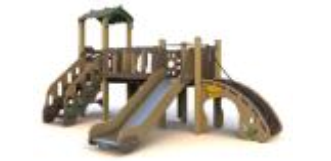 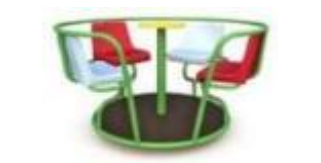 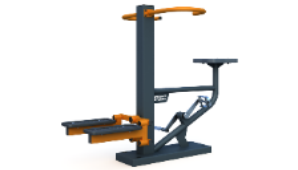 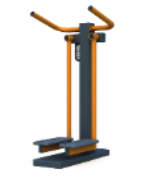 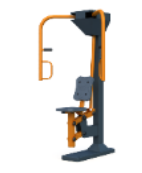 Заинтересованные лица, достигшие шестнадцатилетнего возраста вправе направить свои замечания и предложения к инициативному проекту в электронном виде по адресу Upravlenieposelkov@yandex.ru, либо на бумажном носителе в управление по вопросам местного самоуправления поселков администрации города-курорта Кисловодска по адресу: п. Аликоновка, ул. Прямая, д. 6, по телефону 3-49-14. Рабочие дни: понедельник – пятница, с 9-00 до 18-00, перерыв с 13-00 до 14-00.Наименование проектаБлагоустройство детской спортивно-игровой площадки в поселке Индустрия города-курорта Кисловодска Ставропольского края, 2 этапСведения об инициаторах проектаИнициативная группа жителей поселка ИндустрияУказание на территорию города-курорта Кисловодска или его часть, в границах которой планируется реализовать проект поселок ИндустрияОписание проблемы, решение которой имеет приоритетное значениеВ 2021 году по программе поддержки местных инициатив в поселке Индустрия был реализован инициативный проект по устройству детской спортивно-игровой площадки. В ходе реализации данного проекта была спланирована территория, залито бетонное основание площадки, которое покрыли специальным резиновым покрытием, была возведена подпорная стена, площадку огородили, установили освещение и детские игровые элементы.  В связи с тем, что работы по устройству основания площадки и возведению опорной стены дорогостоящие, а бюджет инициативного проекта ограничен, количество установленных детских игровых и спортивных элементов оказалось   недостаточным для заполнения имеющейся площади и для удовлетворения потребностей детей поселка. На детской площадке часто случаются конфликты среди детей из-за недостаточности элементов для игр. Также имеется необходимость по благоустройству входной группы на площадку и по обновлению покраски подпорной бетонной стены.Обоснование предложений по решению указанной проблемыЦелью реализации данного проекта является улучшение уровня благоустроенности территории поселка, обеспечения благоприятной среды проживания населения. Механизм реализации Проекта:- установка игрового и спортивного оборудования.Описание ожидаемого результата реализации инициативного проектаВ результате реализации Проекта ожидается:создание условий, обеспечивающих комфортные условия для проведения досуга населением;увеличение уровня благоустроенности территории.Успешное выполнение мероприятий Проекта позволит обеспечить:позволит сделать акцент на семейный отдых;позволит удовлетворить потребности детей поселка в количестве игровых и спортивных элементов;создаст современные условия для более комфортного отдыха жителей и гостей поселения.Предварительный расчет необходимых расходов на реализацию проекта, руб1 040 000,00Планируемые сроки реализации инициативного проектадо 01.12.2023Сведения о планируемом финансовом участии физических лиц, руб36 000,00Сведения о планируемом финансовом участии юридических лиц и индивидуальных предпринимателей, руб120 000,00Сведения о планируемом трудовом участии физических лиц, чел.34Сведения о планируемом имущественном и (или) трудовом участии, юридических лиц и индивидуальных предпринимателей, руб0Сведения об объеме средств бюджета города-курорта Кисловодска на реализацию инициативного проекта, за исключением планируемого объема инициативных платежей 884 000,00